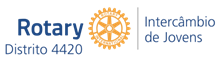 FICHA DE INSCRIÇÃODISTRITO 4420 - São Paulo - BrasilFICHA DE INSCRIÇÃODISTRITO 4420 - São Paulo - BrasilFICHA DE INSCRIÇÃODISTRITO 4420 - São Paulo - BrasilFICHA DE INSCRIÇÃODISTRITO 4420 - São Paulo - BrasilFICHA DE INSCRIÇÃODISTRITO 4420 - São Paulo - BrasilFICHA DE INSCRIÇÃODISTRITO 4420 - São Paulo - BrasilFICHA DE INSCRIÇÃODISTRITO 4420 - São Paulo - BrasilFICHA DE INSCRIÇÃODISTRITO 4420 - São Paulo - BrasilFICHA DE INSCRIÇÃODISTRITO 4420 - São Paulo - BrasilFICHA DE INSCRIÇÃODISTRITO 4420 - São Paulo - BrasilFICHA DE INSCRIÇÃODISTRITO 4420 - São Paulo - BrasilFICHA DE INSCRIÇÃODISTRITO 4420 - São Paulo - BrasilMODALIDADEMODALIDADEMODALIDADEMODALIDADEMODALIDADEMODALIDADEMODALIDADEMODALIDADEMODALIDADEMODALIDADEMODALIDADEMODALIDADEMODALIDADEMODALIDADEMODALIDADEMODALIDADEMODALIDADELonga Duração	(___)		Curta Duração	(___)		País  				   SummerCamp  												   Longa Duração	(___)		Curta Duração	(___)		País  				   SummerCamp  												   Longa Duração	(___)		Curta Duração	(___)		País  				   SummerCamp  												   Longa Duração	(___)		Curta Duração	(___)		País  				   SummerCamp  												   Longa Duração	(___)		Curta Duração	(___)		País  				   SummerCamp  												   Longa Duração	(___)		Curta Duração	(___)		País  				   SummerCamp  												   Longa Duração	(___)		Curta Duração	(___)		País  				   SummerCamp  												   Longa Duração	(___)		Curta Duração	(___)		País  				   SummerCamp  												   Longa Duração	(___)		Curta Duração	(___)		País  				   SummerCamp  												   Longa Duração	(___)		Curta Duração	(___)		País  				   SummerCamp  												   Longa Duração	(___)		Curta Duração	(___)		País  				   SummerCamp  												   Longa Duração	(___)		Curta Duração	(___)		País  				   SummerCamp  												   Longa Duração	(___)		Curta Duração	(___)		País  				   SummerCamp  												   Longa Duração	(___)		Curta Duração	(___)		País  				   SummerCamp  												   Longa Duração	(___)		Curta Duração	(___)		País  				   SummerCamp  												   Longa Duração	(___)		Curta Duração	(___)		País  				   SummerCamp  												   Longa Duração	(___)		Curta Duração	(___)		País  				   SummerCamp  												   IDENTIFICAÇÃO DA(O) CANDIDATA(O)IDENTIFICAÇÃO DA(O) CANDIDATA(O)IDENTIFICAÇÃO DA(O) CANDIDATA(O)IDENTIFICAÇÃO DA(O) CANDIDATA(O)IDENTIFICAÇÃO DA(O) CANDIDATA(O)IDENTIFICAÇÃO DA(O) CANDIDATA(O)IDENTIFICAÇÃO DA(O) CANDIDATA(O)IDENTIFICAÇÃO DA(O) CANDIDATA(O)IDENTIFICAÇÃO DA(O) CANDIDATA(O)IDENTIFICAÇÃO DA(O) CANDIDATA(O)IDENTIFICAÇÃO DA(O) CANDIDATA(O)IDENTIFICAÇÃO DA(O) CANDIDATA(O)IDENTIFICAÇÃO DA(O) CANDIDATA(O)IDENTIFICAÇÃO DA(O) CANDIDATA(O)IDENTIFICAÇÃO DA(O) CANDIDATA(O)IDENTIFICAÇÃO DA(O) CANDIDATA(O)IDENTIFICAÇÃO DA(O) CANDIDATA(O)Nome completo sem abreviações: 																							   Nome completo sem abreviações: 																							   Nome completo sem abreviações: 																							   Nome completo sem abreviações: 																							   Nome completo sem abreviações: 																							   Nome completo sem abreviações: 																							   Nome completo sem abreviações: 																							   Nome completo sem abreviações: 																							   Nome completo sem abreviações: 																							   Nome completo sem abreviações: 																							   Nome completo sem abreviações: 																							   Nome completo sem abreviações: 																							   Nome completo sem abreviações: 																							   Nome completo sem abreviações: 																							   Nome completo sem abreviações: 																							   Nome completo sem abreviações: 																							   Nome completo sem abreviações: 																							   Data NascimentoCPFCPFCPFCPFCPFRGRGRGRGRGRGRGRGRGRGRG___/___/_______NúmeroNúmeroNúmeroNúmeroÓrgão Exp.Órgão Exp.Órgão Exp.Órgão Exp.Data de EmissãoData de EmissãoData de Emissão___/___/__________/___/__________/___/__________/___/_______E-mail:									E-mail:									E-mail:									E-mail:									E-mail:									E-mail:									E-mail:									E-mail:									E-mail:									E-mail:									E-mail:									Celular com dddCelular com dddCelular com dddCelular com dddCelular com dddCelular com dddE-mail:									E-mail:									E-mail:									E-mail:									E-mail:									E-mail:									E-mail:									E-mail:									E-mail:									E-mail:									E-mail:									(      ) 				(      ) 				(      ) 				(      ) 				(      ) 				(      ) 				IDENTIFICAÇÃO DA RESIDÊNCIAIDENTIFICAÇÃO DA RESIDÊNCIAIDENTIFICAÇÃO DA RESIDÊNCIAIDENTIFICAÇÃO DA RESIDÊNCIAIDENTIFICAÇÃO DA RESIDÊNCIAIDENTIFICAÇÃO DA RESIDÊNCIAIDENTIFICAÇÃO DA RESIDÊNCIAIDENTIFICAÇÃO DA RESIDÊNCIAIDENTIFICAÇÃO DA RESIDÊNCIAIDENTIFICAÇÃO DA RESIDÊNCIAIDENTIFICAÇÃO DA RESIDÊNCIAIDENTIFICAÇÃO DA RESIDÊNCIAIDENTIFICAÇÃO DA RESIDÊNCIAIDENTIFICAÇÃO DA RESIDÊNCIAIDENTIFICAÇÃO DA RESIDÊNCIAIDENTIFICAÇÃO DA RESIDÊNCIAIDENTIFICAÇÃO DA RESIDÊNCIAEndereço (Rua. Av. Pça) - Endereço (Rua. Av. Pça) - Endereço (Rua. Av. Pça) - Endereço (Rua. Av. Pça) - Endereço (Rua. Av. Pça) - Endereço (Rua. Av. Pça) - Endereço (Rua. Av. Pça) - Endereço (Rua. Av. Pça) - Endereço (Rua. Av. Pça) - Endereço (Rua. Av. Pça) - Endereço (Rua. Av. Pça) - NúmeroNúmeroNúmeroNúmeroNúmeroComplementoBairroBairroCidadeCidadeCidadeCidadeCidadeCidadeCidadeCidadeCidadeEstadoEstadoEstadoEstadoCEPCEP                -                         -         Fone Residencial com ddd: (       )  				Fone Residencial com ddd: (       )  				Fone Residencial com ddd: (       )  				Fone Residencial com ddd: (       )  				Fone Residencial com ddd: (       )  				Fone Residencial com ddd: (       )  				Fone Residencial com ddd: (       )  				Fone Residencial com ddd: (       )  				Fone Residencial com ddd: (       )  				Fone Residencial com ddd: (       )  				Fone Residencial com ddd: (       )  				Fone Residencial com ddd: (       )  				Fone Residencial com ddd: (       )  				Fone Residencial com ddd: (       )  				Fone Residencial com ddd: (       )  				Fone Residencial com ddd: (       )  				Fone Residencial com ddd: (       )  				IDENTIFICAÇÃO DO RESPONSÁVEL LEGALIDENTIFICAÇÃO DO RESPONSÁVEL LEGALIDENTIFICAÇÃO DO RESPONSÁVEL LEGALIDENTIFICAÇÃO DO RESPONSÁVEL LEGALIDENTIFICAÇÃO DO RESPONSÁVEL LEGALIDENTIFICAÇÃO DO RESPONSÁVEL LEGALIDENTIFICAÇÃO DO RESPONSÁVEL LEGALIDENTIFICAÇÃO DO RESPONSÁVEL LEGALIDENTIFICAÇÃO DO RESPONSÁVEL LEGALIDENTIFICAÇÃO DO RESPONSÁVEL LEGALIDENTIFICAÇÃO DO RESPONSÁVEL LEGALIDENTIFICAÇÃO DO RESPONSÁVEL LEGALIDENTIFICAÇÃO DO RESPONSÁVEL LEGALIDENTIFICAÇÃO DO RESPONSÁVEL LEGALIDENTIFICAÇÃO DO RESPONSÁVEL LEGALIDENTIFICAÇÃO DO RESPONSÁVEL LEGALIDENTIFICAÇÃO DO RESPONSÁVEL LEGALNome do pai:Nome do pai:Nome do pai:Nome do pai:Nome do pai:Nome do pai:Nome do pai:Nome da mãe:Nome da mãe:Nome da mãe:Nome da mãe:Nome da mãe:Nome da mãe:Nome da mãe:Nome da mãe:Nome da mãe:Nome da mãe:Dados do responsável legal: (   ) Pai ou (   ) Mãe (assinalar apenas uma opção, com X)Dados do responsável legal: (   ) Pai ou (   ) Mãe (assinalar apenas uma opção, com X)Dados do responsável legal: (   ) Pai ou (   ) Mãe (assinalar apenas uma opção, com X)Dados do responsável legal: (   ) Pai ou (   ) Mãe (assinalar apenas uma opção, com X)Dados do responsável legal: (   ) Pai ou (   ) Mãe (assinalar apenas uma opção, com X)Dados do responsável legal: (   ) Pai ou (   ) Mãe (assinalar apenas uma opção, com X)Dados do responsável legal: (   ) Pai ou (   ) Mãe (assinalar apenas uma opção, com X)Dados do responsável legal: (   ) Pai ou (   ) Mãe (assinalar apenas uma opção, com X)Dados do responsável legal: (   ) Pai ou (   ) Mãe (assinalar apenas uma opção, com X)Dados do responsável legal: (   ) Pai ou (   ) Mãe (assinalar apenas uma opção, com X)Dados do responsável legal: (   ) Pai ou (   ) Mãe (assinalar apenas uma opção, com X)Dados do responsável legal: (   ) Pai ou (   ) Mãe (assinalar apenas uma opção, com X)Dados do responsável legal: (   ) Pai ou (   ) Mãe (assinalar apenas uma opção, com X)Dados do responsável legal: (   ) Pai ou (   ) Mãe (assinalar apenas uma opção, com X)Dados do responsável legal: (   ) Pai ou (   ) Mãe (assinalar apenas uma opção, com X)Dados do responsável legal: (   ) Pai ou (   ) Mãe (assinalar apenas uma opção, com X)Dados do responsável legal: (   ) Pai ou (   ) Mãe (assinalar apenas uma opção, com X)CPFCPFCPFRGRGRGRGRGRGRGRGRGRGRGRGRGRGNúmeroNúmeroNúmeroNúmeroNúmeroNúmeroNúmeroÓrgão Exp.Órgão Exp.Órgão Exp.Órgão Exp.Data de EmissãoData de EmissãoData de Emissão___/___/_________/___/_________/___/______Telefones com dddTelefones com dddTelefones com dddTelefones com dddTelefones com dddTelefones com dddTelefones com dddTelefones com dddTelefones com dddTelefones com dddTelefones com dddTelefones com dddTelefones com dddTelefones com dddTelefones com dddTelefones com dddTelefones com dddResidencial (se diferente do acima):Residencial (se diferente do acima):Residencial (se diferente do acima):Residencial (se diferente do acima):Comercial:Comercial:Comercial:Comercial:Comercial:Comercial:Comercial:Comercial:Celular:Celular:Celular:Celular:Celular:(     )  					(     )  					(     )  					(     )  					(    )				       (    )				       (    )				       (    )				       (    )				       (    )				       (    )				       (    )				       (    )  			         (    )  			         (    )  			         (    )  			         (    )  			         E-mail:  													E-mail:  													E-mail:  													E-mail:  													E-mail:  													E-mail:  													E-mail:  													E-mail:  													E-mail:  													E-mail:  													E-mail:  													E-mail:  													E-mail:  													E-mail:  													E-mail:  													E-mail:  													E-mail:  													IDENTIFICAÇÃO DO CLUBE QUE APRESENTA A(O) CANDIDATA(O)IDENTIFICAÇÃO DO CLUBE QUE APRESENTA A(O) CANDIDATA(O)IDENTIFICAÇÃO DO CLUBE QUE APRESENTA A(O) CANDIDATA(O)IDENTIFICAÇÃO DO CLUBE QUE APRESENTA A(O) CANDIDATA(O)IDENTIFICAÇÃO DO CLUBE QUE APRESENTA A(O) CANDIDATA(O)IDENTIFICAÇÃO DO CLUBE QUE APRESENTA A(O) CANDIDATA(O)IDENTIFICAÇÃO DO CLUBE QUE APRESENTA A(O) CANDIDATA(O)IDENTIFICAÇÃO DO CLUBE QUE APRESENTA A(O) CANDIDATA(O)IDENTIFICAÇÃO DO CLUBE QUE APRESENTA A(O) CANDIDATA(O)IDENTIFICAÇÃO DO CLUBE QUE APRESENTA A(O) CANDIDATA(O)IDENTIFICAÇÃO DO CLUBE QUE APRESENTA A(O) CANDIDATA(O)IDENTIFICAÇÃO DO CLUBE QUE APRESENTA A(O) CANDIDATA(O)IDENTIFICAÇÃO DO CLUBE QUE APRESENTA A(O) CANDIDATA(O)IDENTIFICAÇÃO DO CLUBE QUE APRESENTA A(O) CANDIDATA(O)IDENTIFICAÇÃO DO CLUBE QUE APRESENTA A(O) CANDIDATA(O)IDENTIFICAÇÃO DO CLUBE QUE APRESENTA A(O) CANDIDATA(O)IDENTIFICAÇÃO DO CLUBE QUE APRESENTA A(O) CANDIDATA(O)Rotary Club de: 												       Rotary Club de: 												       Rotary Club de: 												       Rotary Club de: 												       Rotary Club de: 												       Rotary Club de: 												       Rotary Club de: 												       Rotary Club de: 												       Rotary Club de: 												       Rotary Club de: 												       Rotary Club de: 												       Rotary Club de: 												       Rotary Club de: 												       Rotary Club de: 												       Rotary Club de: 												       Rotary Club de: 												       Rotary Club de: 												       Nome do Presidente do Clube:Nome do Presidente do Clube:Nome do Presidente do Clube:Nome do Presidente do Clube:Nome do Presidente do Clube:Nome do Presidente do Clube:Nome do Presidente do Clube:Nome do Presidente do Clube:TelefoneTelefoneTelefoneTelefoneTelefoneTelefoneTelefoneTelefoneTelefoneFixo:Fixo:Fixo:Fixo:Fixo:Celular:Celular:Celular:Celular:(    ) 			(    ) 			(    ) 			(    ) 			(    ) 			(    ) 			(    ) 			(    ) 			(    ) 			E-mail: 							     E-mail: 							     E-mail: 							     E-mail: 							     E-mail: 							     E-mail: 							     E-mail: 							     E-mail: 							     E-mail: 							     Assinatura:Assinatura:Assinatura:Assinatura:Assinatura:Assinatura:Assinatura:Assinatura:Nome do Oficial de Intercâmbio do Clube:Nome do Oficial de Intercâmbio do Clube:Nome do Oficial de Intercâmbio do Clube:Nome do Oficial de Intercâmbio do Clube:Nome do Oficial de Intercâmbio do Clube:Nome do Oficial de Intercâmbio do Clube:Nome do Oficial de Intercâmbio do Clube:Nome do Oficial de Intercâmbio do Clube:TelefoneTelefoneTelefoneTelefoneTelefoneTelefoneTelefoneTelefoneTelefoneFixo:Fixo:Fixo:Fixo:Fixo:Celular:Celular:Celular:Celular:(    ) 			(    ) 			(    ) 			(    ) 			(    ) 			(    ) 			(    ) 			(    ) 			(    ) 			E-mail: 							    E-mail: 							    E-mail: 							    E-mail: 							    E-mail: 							    E-mail: 							    E-mail: 							    E-mail: 							    E-mail: 							    Assinatura:Assinatura:Assinatura:Assinatura:Assinatura:Assinatura:Assinatura:Assinatura:Eu, candidata(o) acima qualificada(o), declaro que as informações fornecidas são fidedignas. Cidade:                                      Data: _____/______/______ Assinatura: Eu, candidata(o) acima qualificada(o), declaro que as informações fornecidas são fidedignas. Cidade:                                      Data: _____/______/______ Assinatura: Eu, candidata(o) acima qualificada(o), declaro que as informações fornecidas são fidedignas. Cidade:                                      Data: _____/______/______ Assinatura: Eu, candidata(o) acima qualificada(o), declaro que as informações fornecidas são fidedignas. Cidade:                                      Data: _____/______/______ Assinatura: Eu, candidata(o) acima qualificada(o), declaro que as informações fornecidas são fidedignas. Cidade:                                      Data: _____/______/______ Assinatura: Eu, candidata(o) acima qualificada(o), declaro que as informações fornecidas são fidedignas. Cidade:                                      Data: _____/______/______ Assinatura: Eu, candidata(o) acima qualificada(o), declaro que as informações fornecidas são fidedignas. Cidade:                                      Data: _____/______/______ Assinatura: Eu, candidata(o) acima qualificada(o), declaro que as informações fornecidas são fidedignas. Cidade:                                      Data: _____/______/______ Assinatura: Eu, candidata(o) acima qualificada(o), declaro que as informações fornecidas são fidedignas. Cidade:                                      Data: _____/______/______ Assinatura: Eu, candidata(o) acima qualificada(o), declaro que as informações fornecidas são fidedignas. Cidade:                                      Data: _____/______/______ Assinatura: Eu, candidata(o) acima qualificada(o), declaro que as informações fornecidas são fidedignas. Cidade:                                      Data: _____/______/______ Assinatura: Eu, candidata(o) acima qualificada(o), declaro que as informações fornecidas são fidedignas. Cidade:                                      Data: _____/______/______ Assinatura: Eu, candidata(o) acima qualificada(o), declaro que as informações fornecidas são fidedignas. Cidade:                                      Data: _____/______/______ Assinatura: Eu, candidata(o) acima qualificada(o), declaro que as informações fornecidas são fidedignas. Cidade:                                      Data: _____/______/______ Assinatura: Eu, candidata(o) acima qualificada(o), declaro que as informações fornecidas são fidedignas. Cidade:                                      Data: _____/______/______ Assinatura: Eu, candidata(o) acima qualificada(o), declaro que as informações fornecidas são fidedignas. Cidade:                                      Data: _____/______/______ Assinatura: Eu, candidata(o) acima qualificada(o), declaro que as informações fornecidas são fidedignas. Cidade:                                      Data: _____/______/______ Assinatura: Comissão de Intercâmbio de Jovens do Distrito 4420Av. Dr. Washington Luís, 02 - CEP 11050-200 – Vila Mathias – Santos – SP – BrasilTel.: (13) 3289-5572 – Skype YEP4420-OFFICE – E-mail yep4420@iron.com.brComissão de Intercâmbio de Jovens do Distrito 4420Av. Dr. Washington Luís, 02 - CEP 11050-200 – Vila Mathias – Santos – SP – BrasilTel.: (13) 3289-5572 – Skype YEP4420-OFFICE – E-mail yep4420@iron.com.brComissão de Intercâmbio de Jovens do Distrito 4420Av. Dr. Washington Luís, 02 - CEP 11050-200 – Vila Mathias – Santos – SP – BrasilTel.: (13) 3289-5572 – Skype YEP4420-OFFICE – E-mail yep4420@iron.com.brComissão de Intercâmbio de Jovens do Distrito 4420Av. Dr. Washington Luís, 02 - CEP 11050-200 – Vila Mathias – Santos – SP – BrasilTel.: (13) 3289-5572 – Skype YEP4420-OFFICE – E-mail yep4420@iron.com.brComissão de Intercâmbio de Jovens do Distrito 4420Av. Dr. Washington Luís, 02 - CEP 11050-200 – Vila Mathias – Santos – SP – BrasilTel.: (13) 3289-5572 – Skype YEP4420-OFFICE – E-mail yep4420@iron.com.brComissão de Intercâmbio de Jovens do Distrito 4420Av. Dr. Washington Luís, 02 - CEP 11050-200 – Vila Mathias – Santos – SP – BrasilTel.: (13) 3289-5572 – Skype YEP4420-OFFICE – E-mail yep4420@iron.com.brComissão de Intercâmbio de Jovens do Distrito 4420Av. Dr. Washington Luís, 02 - CEP 11050-200 – Vila Mathias – Santos – SP – BrasilTel.: (13) 3289-5572 – Skype YEP4420-OFFICE – E-mail yep4420@iron.com.brComissão de Intercâmbio de Jovens do Distrito 4420Av. Dr. Washington Luís, 02 - CEP 11050-200 – Vila Mathias – Santos – SP – BrasilTel.: (13) 3289-5572 – Skype YEP4420-OFFICE – E-mail yep4420@iron.com.brComissão de Intercâmbio de Jovens do Distrito 4420Av. Dr. Washington Luís, 02 - CEP 11050-200 – Vila Mathias – Santos – SP – BrasilTel.: (13) 3289-5572 – Skype YEP4420-OFFICE – E-mail yep4420@iron.com.brComissão de Intercâmbio de Jovens do Distrito 4420Av. Dr. Washington Luís, 02 - CEP 11050-200 – Vila Mathias – Santos – SP – BrasilTel.: (13) 3289-5572 – Skype YEP4420-OFFICE – E-mail yep4420@iron.com.brComissão de Intercâmbio de Jovens do Distrito 4420Av. Dr. Washington Luís, 02 - CEP 11050-200 – Vila Mathias – Santos – SP – BrasilTel.: (13) 3289-5572 – Skype YEP4420-OFFICE – E-mail yep4420@iron.com.brComissão de Intercâmbio de Jovens do Distrito 4420Av. Dr. Washington Luís, 02 - CEP 11050-200 – Vila Mathias – Santos – SP – BrasilTel.: (13) 3289-5572 – Skype YEP4420-OFFICE – E-mail yep4420@iron.com.brComissão de Intercâmbio de Jovens do Distrito 4420Av. Dr. Washington Luís, 02 - CEP 11050-200 – Vila Mathias – Santos – SP – BrasilTel.: (13) 3289-5572 – Skype YEP4420-OFFICE – E-mail yep4420@iron.com.brComissão de Intercâmbio de Jovens do Distrito 4420Av. Dr. Washington Luís, 02 - CEP 11050-200 – Vila Mathias – Santos – SP – BrasilTel.: (13) 3289-5572 – Skype YEP4420-OFFICE – E-mail yep4420@iron.com.brComissão de Intercâmbio de Jovens do Distrito 4420Av. Dr. Washington Luís, 02 - CEP 11050-200 – Vila Mathias – Santos – SP – BrasilTel.: (13) 3289-5572 – Skype YEP4420-OFFICE – E-mail yep4420@iron.com.brComissão de Intercâmbio de Jovens do Distrito 4420Av. Dr. Washington Luís, 02 - CEP 11050-200 – Vila Mathias – Santos – SP – BrasilTel.: (13) 3289-5572 – Skype YEP4420-OFFICE – E-mail yep4420@iron.com.brComissão de Intercâmbio de Jovens do Distrito 4420Av. Dr. Washington Luís, 02 - CEP 11050-200 – Vila Mathias – Santos – SP – BrasilTel.: (13) 3289-5572 – Skype YEP4420-OFFICE – E-mail yep4420@iron.com.br